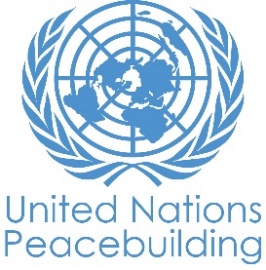  			PBF PROJECT progress reportCOUNTRY: GLOBALTYPE OF REPORT: semi-annual, annual OR FINAL: YEAR of report: 2020NOTES FOR COMPLETING THE REPORT:Avoid acronyms and UN jargon, use general /common language.Report on what has been achieved in the reporting period, not what the project aims to do.Be as concrete as possible. Avoid theoretical, vague or conceptual discourse.Ensure the analysis and project progress assessment is gender and age sensitive.Please include any COVID-19 related considerations, adjustments and results and respond to section IV. PART 1: OVERALL PROJECT PROGRESSBriefly outline the status of the project in terms of implementation cycle, including whether preliminary/preparatory activities have been completed (i.e. contracting of partners, staff recruitment, etc.) (1500 character limit): The project completed its first year of operation. Partners have been contracted, staff onboarded and additional capacity brought in to help meet a surge of demand in the context of COVID and to document lessons learnt to populate a UN-WB partnership knowledge base. The Facility's internal operating manual has been updated in light of COVID-19, and the project has been extended through December 2021. Taking into account delivery, anticipated pipeline through end-December 2020, together with personnel and operational expenses, the HDPP Facility is anticipating an allocation of 97% of its approved 2019 budget by the closure of financing accounts, i.e. a near full allocation of existing resources. This includes around 20% of total allocated through a "fast track” window created in response to evolving needs in light of COVID-19 (with an initial envelope eventually doubled). The Facility will seek a replenishment to sustain its activities into 2021. The project team is finalising an update to its project document to reflect a new budget and targets which will be presented to partners by early December 2020.  Please indicate any significant project-related events anticipated in the next six months, i.e. national dialogues, youth congresses, film screenings, etc.  (1000 character limit): N/AFOR PROJECTS WITHIN SIX MONTHS OF COMPLETION: summarize the main structural, institutional or societal level change the project has contributed to. This is not anecdotal evidence or a list of individual outputs, but a description of progress made toward the main purpose of the project. (1500 character limit):  N/A    In a few sentences, explain whether the project has had a positive human impact. May include anecdotal stories about the project’s positive effect on the people’s lives. Include direct quotes where possible or weblinks to strategic communications pieces. (2000 character limit):N/A yetPART II: RESULT PROGRESS BY PROJECT OUTCOME Describe overall progress under each Outcome made during the reporting period (for June reports: January-June; for November reports: January-November; for final reports: full project duration). Do not list individual activities. If the project is starting to make/has made a difference at the outcome level, provide specific evidence for the progress (quantitative and qualitative) and explain how it impacts the broader political and peacebuilding context. “On track” refers to the timely completion of outputs as indicated in the workplan. “On track with peacebuilding results” refers to higher-level changes in the conflict or peace factors that the project is meant to contribute to. These effects are more likely in mature projects than in newer ones. If your project has more than four outcomes, contact PBSO for template modification.Outcome 1:  UN programmes and projects leverage partnerships to increase impact across humanitarian, development, and peace operations in crisis-affected situations.Rate the current status of the outcome progress: Progress summary: (3000 character limit)During the reporting period, the HDPP-Facility supported UN field teams to deepen partnership with the World Bank across a number of countries and themes. The Partnership Monitoring Report documents collaboration in 41 fragile and conflict-affected countries. The launch of the Bank’s FCV strategy and of the IDA19 funding cycle in 2020 created opportunities for deeper partnership in priority settings, especially the Sahel and Central Africa where the Bank moved to scale up support for prevention and resilience. In a wider range of “upstream” contexts, secondary impacts of the COVID-19 pandemic increased the importance of collaboration to identify and mitigate fragility risks, building on the lessons of Pathways for Peace. The Facility supported collaboration with the Bank at the design phase, leveraging the UN’s wide-ranging mandates and field networks. Most operational impact will be visible only later in the IDA19 cycle.In Burkina Faso, the Facility supported UN leadership of the first-ever EU-UN-WB Prevention and Peacebuilding Assessment, enabling national authorities to present costed priorities to the UN Peacebuilding Commission in March 2020. Burkina Faso is expected to secure an additional US$700 million in concessional financing from the Bank’s “Prevention and Resilience Allocation” to support agreed priorities. In Cameroon, the deployment of an HDP Nexus Advisor supported the implementation of collective outcomes in the Far North, and dialogue on needs in the East, ahead of a similar “PRA” eligibility process. In Afghanistan, the consolidation of technical government capacities will support a joint data platform and analyses to inform the socioeconomic recovery to the pandemic with a conflict-sensitive and risk-conscious lens.  As part of its HQ advisory role, the Facility’s UNHQ team supported field teams in Chad, DRC, Mali, Mozambique and Niger in strategic dialogue with the Bank, which aims to scale up its portfolio in these countries by up to 75% in support of nationally-led plans for prevention.The impact of COVID-19 accelerated demand for joint risk analysis and conflict-sensitive planning in more “upstream” country contexts identified by UN senior managers. Through the Facility’s modest “fast-track” support, UN field teams were able to undertake relevant analysis in collaboration with the World Bank and other development partners, including the IMF, in Togo, Sierra Leone, Kenya, and Niger, with additional exercises underway in Chad, the Mano River Union and Jordan. As a first mover in this group, the UN in Sierra Leone was able to align strategic priorities and inject a conflict-sensitive lens to the Government’s socioeconomic response with the IMF, World Bank and African Development Bank. Seed funding catalysed UN-World Bank policy dialogue on approaches to mapping compound risk, with a view to enabling anticipatory action on future crises. Engagement continued on alignment of UN-WB analysis tools, as a key entry point to effective design of interventions across the HDP nexus. A UN-WB cross-border Regional Risk and Resilience Assessment for Central Asia (Fergana Valley and Afghan border regions), for which funding was approved in November, will be the first to leverage the Bank’s post-Pathways methodology and coordinated UN inputs through the new UN Development System Architecture, and could be replicable elsewhere. The Facility also provided catalytic support to align tools in respect of the security development nexus, leveraging openings created by the Bank’s FCV Strategy. Knowledge management remains a key part of the Facility’s work. The HDPP-F team supported UN stakeholders with a weekly round-up of IFI news, production of good practice notes on field collaboration, and informal learning events. A little over a third of target staff reported an improvement in their ability to take advantage of IFI partnership opportunities since 2019, in a PBSO administered anonymous survey. Indicate any additional analysis on how Gender Equality and Women’s Empowerment and/or Youth Inclusion and Responsiveness has been ensured under this Outcome: (1000 character limit)In Cameroon, the HDP Nexus Task Force developed specific Gender Guidelines to help partners include a gender-lens in their own data, coordination, analysis and programmatic efforts rolling out collective outcomes at municipal level. The Burkina Faso Prevention and Peacebuilding Assessment (PPBA) included women and youth disaggregated analysis, particularly in the conflict analysis which will form Phase II of the PPBA support, with the view of injecting a conflict-sensitive lens to the upcoming national development plan. Similarly, the Togo perception survey on community-acceptance to COVID-19 measures and impact on social cohesion, but also the Sierra Leone COVID-19 Response Plan, include specific references and data disaggregation by gender and age. The Central Asia Regional RRA will be conducted in partnership with UNWOMEN and contract a gender advisor to help mainstream GEWE into the assessment. The HDPP Facility Guidance Note specifies a commitment to GEWE and includes a provision to advance GEWE and youth inclusion in TORs of positions funded. This will be made more robust into 2021 to better quantify results/resources directly contributing to the GEWE and youth inclusion agenda.  PART III: CROSS-CUTTING ISSUES PART IV: COVID-19Please respond to these questions if the project underwent any monetary or non-monetary adjustments due to the COVID-19 pandemic.Monetary adjustments: Please indicate the total amount in USD of adjustments due to COVID-19:$700,000 (creation and eventual doubling of a “fast track” window to support conflict-sensitive recovery planning efforts in response to COVID-19)Non-monetary adjustments: Please indicate any adjustments to the project which did not have any financial implications:Additional advisory/liaison functions extended to “upstream” prevention contexts, i.e. settings where the pandemic has a higher likelihood or risk of exacerbating social unrest, historical grievances, inequalities or mistrust in institutions.Please select all categories which describe the adjustments made to the project (and include details in general sections of this report): Reinforce crisis management capacities and communications Ensure inclusive and equitable response and recovery Strengthen inter-community social cohesion and border management Counter hate speech and stigmatization and address trauma Support the SG’s call for a global ceasefire Other (please describe):      If relevant, please share a COVID-19 success story of this project (i.e. how adjustments of this project made a difference and contributed to a positive response to the pandemic/prevented tensions or violence related to the pandemic etc.)Too soon to communicate on results as 2020 focused on supporting early recovery planning to COVID-19 through conflict-sensitive joint response framework. These initiatives have included an analysis on the impact of the pandemic on social cohesion (Togo and Sierra Leone) and an initiative was launched to support a joint multidimensional risk platform in N/NE Kenya to inform on possible rising tensions and support prevention efforts.PART V: INDICATOR BASED PERFORMANCE ASSESSMENTUsing the Project Results Framework as per the approved project document or any amendments- provide an update on the achievement of key indicators at both the outcome and output level in the table below (if your project has more indicators than provided in the table, select the most relevant ones with most relevant progress to highlight). Where it has not been possible to collect data on indicators, state this and provide any explanation. Provide gender and age disaggregated data. (300 characters max per entry)Project Title: Humanitarian-Development-Peacebuilding and Partnership Facility (“HDPP Facility”)Project Number from MPTF-O Gateway:    302Project Title: Humanitarian-Development-Peacebuilding and Partnership Facility (“HDPP Facility”)Project Number from MPTF-O Gateway:    302If funding is disbursed into a national or regional trust fund: 		Country Trust Fund 		Regional Trust Fund Name of Recipient Fund:      Type and name of recipient organizations:      UNOPS (Convening Agency)Date of first transfer: 10 September 2019Project end date: 31 December 2021     Is the current project end date within 6 months? Date of first transfer: 10 September 2019Project end date: 31 December 2021     Is the current project end date within 6 months? Check if the project falls under one or more PBF priority windows: Gender promotion initiative Youth promotion initiative Transition from UN or regional peacekeeping or special political missions Cross-border or regional projectCheck if the project falls under one or more PBF priority windows: Gender promotion initiative Youth promotion initiative Transition from UN or regional peacekeeping or special political missions Cross-border or regional projectTotal PBF approved project budget (by recipient organization): Recipient Organization              Amount  UNOPS                                         $ 4,405,507                                                 $                                                       $                                                       $                                                 Total: $ 4,405,507 Approximate implementation rate as percentage of total project budget: 38% [which does not include funding allocated which is directly executed by UNOPS, such as the SSR project and the “fast track” envelope, i.e. around 60% allocation rate]*ATTACH PROJECT EXCEL BUDGET SHOWING CURRENT APPROXIMATE EXPENDITURE*Gender-responsive Budgeting:Indicate dollar amount from the project document to be allocated to activities focussed on gender equality or women’s empowerment: US$ 660,826Amount expended to date on activities focussed on gender equality or women’s empowerment: US$ 247,425Total PBF approved project budget (by recipient organization): Recipient Organization              Amount  UNOPS                                         $ 4,405,507                                                 $                                                       $                                                       $                                                 Total: $ 4,405,507 Approximate implementation rate as percentage of total project budget: 38% [which does not include funding allocated which is directly executed by UNOPS, such as the SSR project and the “fast track” envelope, i.e. around 60% allocation rate]*ATTACH PROJECT EXCEL BUDGET SHOWING CURRENT APPROXIMATE EXPENDITURE*Gender-responsive Budgeting:Indicate dollar amount from the project document to be allocated to activities focussed on gender equality or women’s empowerment: US$ 660,826Amount expended to date on activities focussed on gender equality or women’s empowerment: US$ 247,425Project Gender Marker: Project Risk Marker: Project PBF focus area: Project Gender Marker: Project Risk Marker: Project PBF focus area: Report preparation:Project report prepared by: Farah Abdessamad, farah.abdessamad@un.org Project report approved by: Gillian Sheehan, sheehan@un.org Did PBF Secretariat review the report: Report preparation:Project report prepared by: Farah Abdessamad, farah.abdessamad@un.org Project report approved by: Gillian Sheehan, sheehan@un.org Did PBF Secretariat review the report: Monitoring: Please list monitoring activities undertaken in the reporting period (1000 character limit)Monitoring is ensured through bi-yearly narrative and financial progress reports which includes a review of risks mitigation and early achievements. In addition, the HDPP Facility team conducts monthly ‘check-ins’ with grantees to discuss progress and challenges, and provides a range of advisory and liaison support to country beyond those financially-supported through HDPP Facility grants.Do outcome indicators have baselines? Has the project launched perception surveys or other community-based data collection? Evaluation: Has an evaluation been conducted during the reporting period?Evaluation budget (response required):  $25,000If project will end in next six months, describe the evaluation preparations (1500 character limit): N/ACatalytic effects (financial): Indicate name of funding agent and amount of additional non-PBF funding support that has been leveraged by the project. Name of funder:          Amount:World Bank                $700 million for Burkina Faso (expected, to be approved by the WB Board mid-December 2020)World Bank                $5 million for Sierra Leone    Human Security Trust Fund                 $1.8 million for Cameroon            Other: Are there any other issues concerning project implementation that you want to share, including any capacity needs of the recipient organizations? (1500 character limit)The HDPP Facility adapted to COVID-19 and offered a direct execution option for UN entities under its “fast track” offer which was eventually doubled. This has increased the share of projects directly implemented by UNOPS as well as the overall volume of initiatives overseen by the Facility and the project team. As such, it would be important to sustain additional capacity within the project to support M&E, knowledge management and communications efforts to ensure that business processes are not impacted, and lessons learnt are adequately shared and captured into 2021. Performance IndicatorsIndicator BaselineEnd of project Indicator Target (March 2021)Current indicator progressReasons for Variance/ Delay(if any)Outcome 1UN programmes and projects leverage partnerships to increase impact across humanitarian, development, and peaceoperations in crisis-affected situations.Indicator 1.1Annual survey of UN and WB country management in FCSBaseline defined as percentage of RCs in fragile and conflict-affected countries reporting cooperation in last two years with Bretton Woods Institutions strengthening complementarity across HDP nexus: joint analysis/assessments (53%); joint strategies (24%); joint plans (30%); joint funding mechanisms (21%) (source: UN QCPR survey of RCs, 2019 data, n=34)HighNumber of fragile and conflict-affected countries reporting collaboration with the World Bank on the HDP nexus and prevention, in the following areas: Joint data: 5Joint analysis/assessment: 13Joint strategic priorities: 13Joint implementation: 9Source: UN-WB Partnership Monitoring Report (to be released December 2020, based on 2019-2020 data, n=41)Discrepancy between data sources which will be address in the next reporting cycle for continuity and accurate tracking of progressOutcome 1UN programmes and projects leverage partnerships to increase impact across humanitarian, development, and peaceoperations in crisis-affected situations.Indicator 1.2Percentage of grants that support implementation of collective outcomes04/8Progress: 100% of grants disbursed so far support the indicator (6 of 8 grants, with a seventh grant for DRC approved at the time of submission) Grant 1 (Burkina Faso) supports the identification of joint priorities across HDP nexus through the EU-UN-WB-government Prevention and Peacebuilding Assessment, Grant 2 (Cameroon) supports the implementation of collective outcomes across HDP nexus in crises-hit regions, down to municipal level;Grant 3 (Afghanistan) supports joint assessments across the nexus for a conflict-sensitive socioeconomic recovery to COVID-19 reinforcing national planning, coordination and technical capacities.Grant 4 (Aligning Risk Analysis between the UN and WB x 2) supports a convergence of priorities in respective planning frameworks through a cross-fertilisation of the CCA and RRA processes that encompass humanitarian, development and peacebuilding considerations, including the deployment of ‘just in time’ expertise to support a conflict-sensitive lens to COVID-19 recovery planning in countries affected by FCV. This initial envelope was renewed (doubled) owing to additional demand received.Grant 5 (Developing joint tools in the security sector) also responds to shared UN-WB priorities in the security-development nexus and as outlined in the WB FCV StrategyGrant 6 (UN capacities for a joint Regional RRA in Central Asia and Afghanistan’s northern borders) will support the formulation of collective outcomes across the multiple sectors to be assessed, and support the development of an M&E mechanism to track partners contributions over time. Target exceeded Outcome 1UN programmes and projects leverage partnerships to increase impact across humanitarian, development, and peaceoperations in crisis-affected situations.Indicator 1.3Ratio of funding leveraged (defined as amount of IFI/ financing in response to joint frameworks)US$52 millionUS$150 millionProgress: Over US$700 millionExpected $700 million from the WB Prevention and Resilience Allocation in Burkina Faso, aligning with the joint Prevention and Peacebuilding Assessment (PPBA) -- to be endorsed by WB board in December 2020.Over $22 million of PBF resources allocated towards the Burkina Faso PPBA (phase I – Priority Actions Matrix)$1.8 million from the Human Security Trust Fund leveraged in Cameroon towards the implementation of the collective outcomes in the Far NorthOver $5 million allocated by the WB in support of joint COVID-19 recovery plan in Sierra LeoneTarget exceededOutput 1.1Improving data, jointanalysis and developing the evidencebase for programmingIndicator  1.1.1Number of joint datasets produced or data sharing platforms/protocols developed, with, disaggregated information on sex and ageBaseline: 1 (Yemen)2Progress: 2 (North/Northeast Kenya developing a risk monitoring platform, and Togo’s perception survey)March 2021 target met Output 1.2Enabling JointAssessments and joint planningframeworksIndicator  1.2.1# of joint UN WB priorities/planning frameworks adopted in crisis-affected countriesBaseline: 1 (Lebanon)5Progress: 3 new frameworks 1. Burkina Faso Priority Action Matrix under the PPBA,2. Sierra Leone’s conflict-sensitive recovery plan, 3. Togo’s community acceptance of COVID-19 measures and social cohesion perception surveyThe target was set according to then-forecast/projections of joint analyses/assessments with the WB, and the Recovery and Peacebuilding Assessment Secretariat (which included the WB, PBSO, EU and UNDP). Since COVID-19, the technical RPBA secretariat has seen lower demand for formal RPBA processes, contrasting with a surge of requests for quicker joint UN-WB analysis and assessments initiatives in the context of COVID recovery plans.Output 1.2Enabling JointAssessments and joint planningframeworksIndicator 1.2.2# of joint UN WB priorities/ planning frameworks that reference joint assessments and dataBaseline: 05Progress: 3 new frameworks 1. Burkina Faso Priority Action Matrix under the PPBA,2. Sierra Leone’s conflict-sensitive recovery plan, 3. Togo’s community acceptance of COVID-19 measures and social cohesion perception survey.Output 1.2Enabling JointAssessments and joint planningframeworksIndicator 1.2.3# of references to youth and/or gender inclusion issues in joint frameworksBaseline: 03Progress: 3 new frameworks 1. Burkina Faso Priority Action Matrix under the PPBA,2. Sierra Leone’s conflict-sensitive recovery plan, 3. Togo’s community acceptance of COVID-19 measures and social cohesion perception survey.Output 1.3Design and implementation support toscale up impactIndicator 1.3.1Percentage of HDPP-grants (by #) that are replicated or scaled Baseline: 050% or 4 out of 8 grantsProgress: 2 grantsProgress to be assessed upon project completion yet two HDPP Facility grants have already received parallel financing from the WB Statebuilding and Peacebuilding Fund so far, for the Central Asia Regional RRA, and on SSR collaborationOutput 1.3Design and implementation support toscale up impactIndicator 1.3.2# of funded HDPP projects that leverage other funding Baseline: 050% or 4 out of 8 grantsProgress: full appreciation of other funding leveraged will be appraised upon project completion (18 months after transfer/approval). So far: Phase I of the PPBA in Burkina Faso resulted in over $400 million in donor realignment, with Phase II likely unlocking $700 million of the IDA19 Prevention and Resilience Allocation (to be approved by WB board in December 2020) In Cameroon, a $1.8 million Human Security Trust Fund project has been approved in the Far NorthIn Sierra Leone, the WB committed over $5 million of resources towards the priorities of the joint conflict-sensitive COVID-19 response planOutput 1.4Timely delivery of grants,missions and servicesIndicator 1.4.1Timely delivery of requested services (hiring of staff, consultants, transfer of grants, logistics and ticketing on travel)N/A100% of timely support services performed and reporting submitted, 1 week from pre-selection letter to grants disbursementSupport services (ticketing, logistics) timely provided, reports timely compiled, and average of 3 weeks between selection letter to grants disbursementThe delay between the pre-selection letter to grants disbursement is attributed to the finalisation of the UN-UN Agreement (multiple signatures required), delay in communicating the banking information, and banking issues on the grantee side. When discovered, this has been promptly resolved.